Для детей средней группы №3 прошло интегрированное развлечение «Зима». Вместе со Снеговиком и Зимушкой дети пели песни, играли, рассказывали стихотворения про зиму и сделали снеговика из комочков бумаги.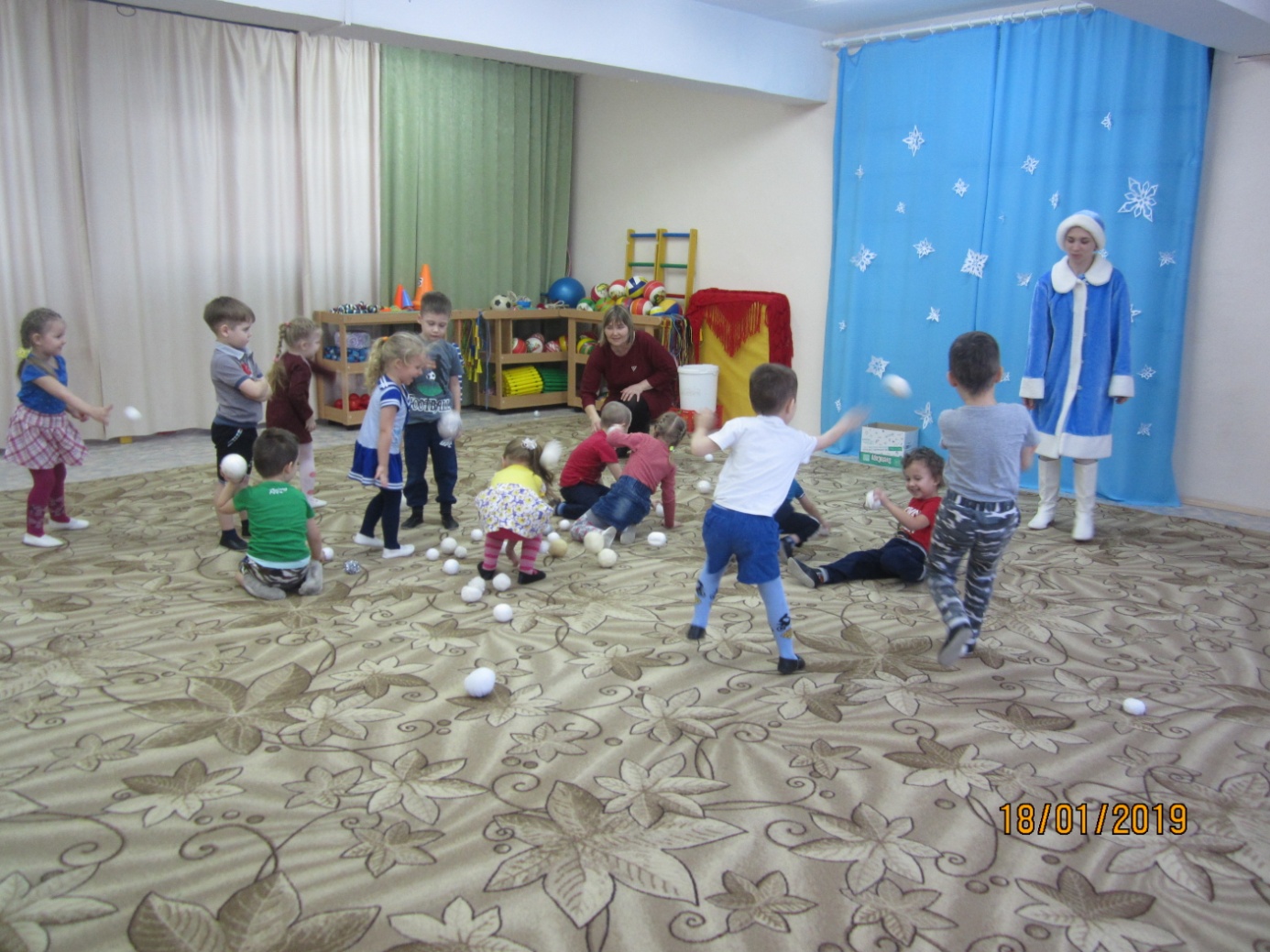 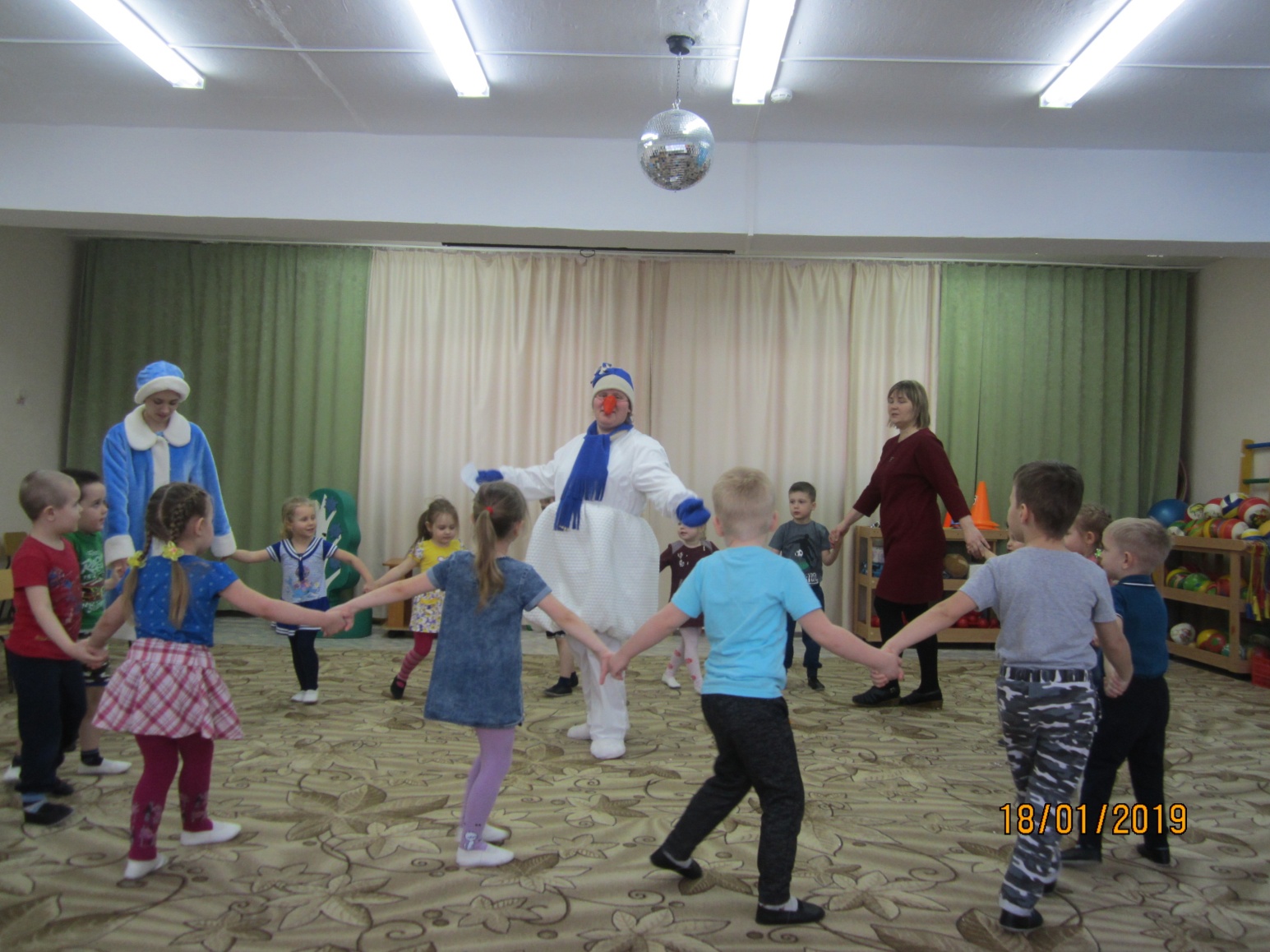 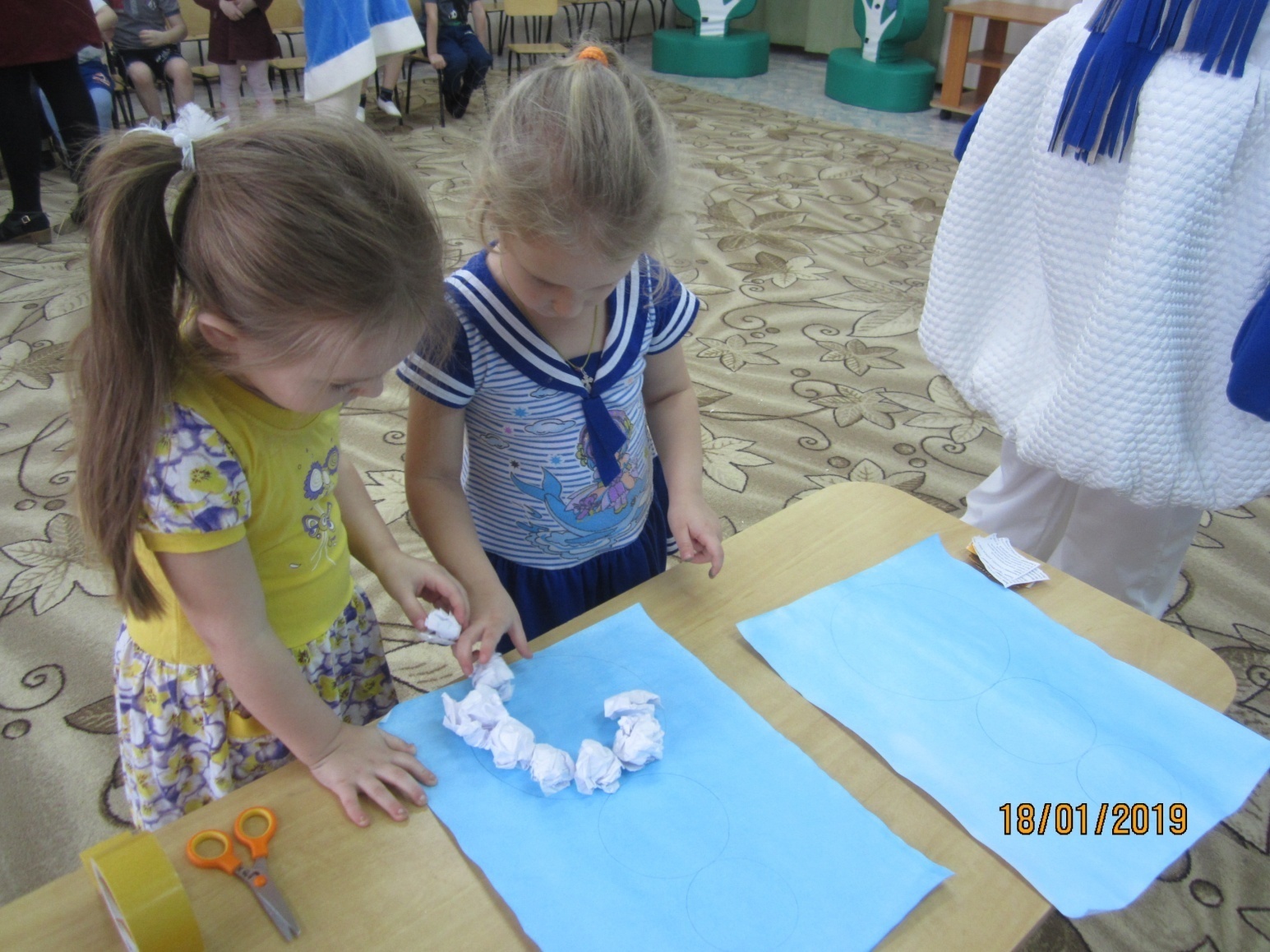 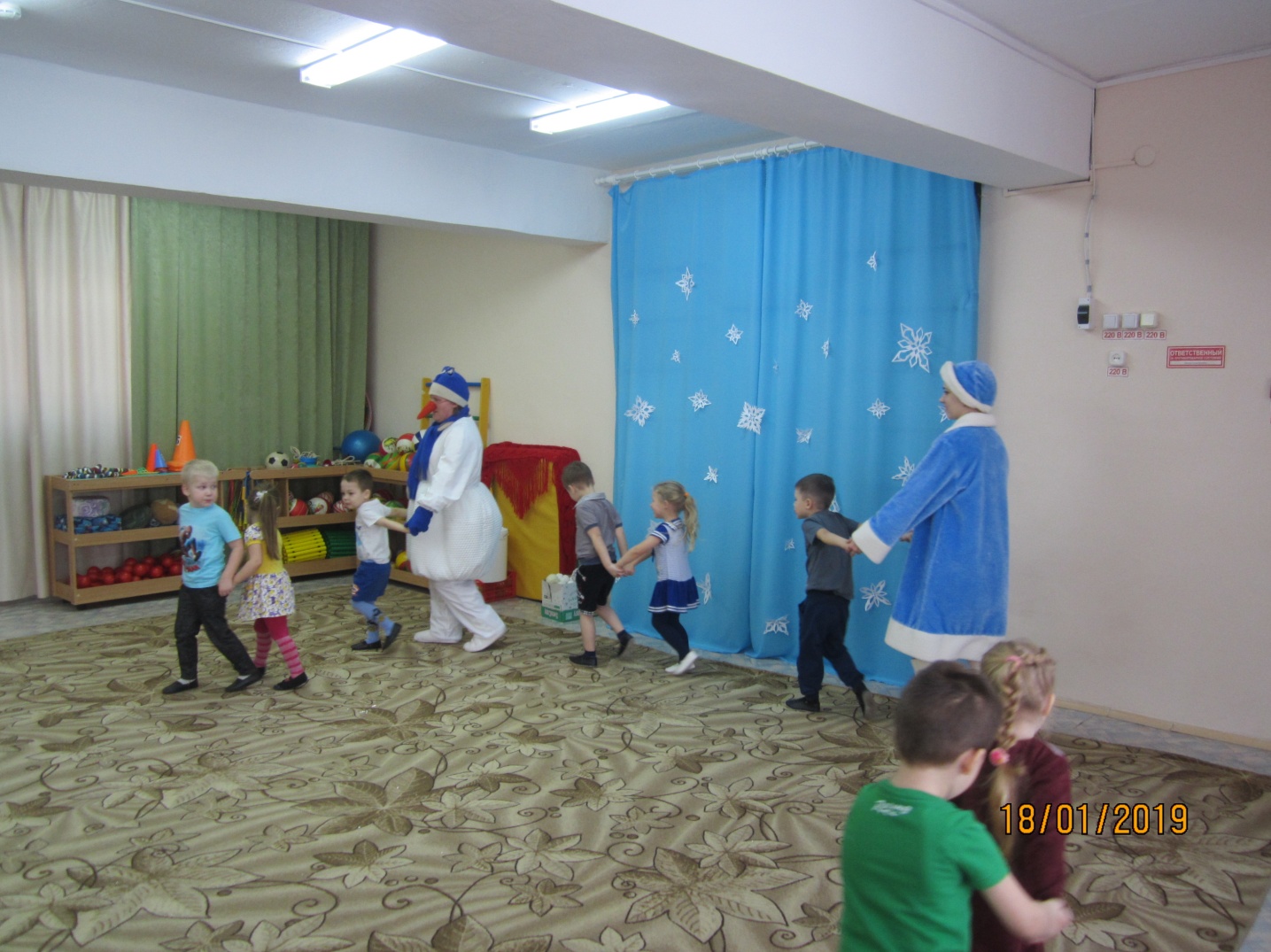 